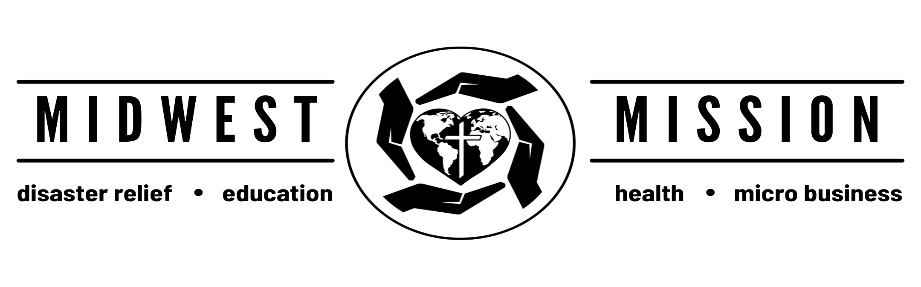 	           COLLECTION SITE IN-KIND DONATION FORMPlease make sure boxes & bags are labeled with Donor NameCollection Site:  __________________Collection Date: __________________       Thank you letter to be sent to (please check ONLY one):             	PLEASE PRINTNotes/Story: (If you have a story to tell about this donation please write it here. You can also use the back of this page).  _______________________________________________________________________________________________________________________________________________________________________________________________________________For office use only:(S:)\Forms-Documents\Donation FormsChurch/Organization Name:Individual Name:Address:Address:City:                                                   State:                         Zip Code:  City:                                                   State:                         Zip Code:  Phone Number:Phone Number:Email Address:Email Address:Please do not send a Thank You LetterIn-Kind Item(s) Donated:Donor #: Date Thank You Letter prepared:                                                           By:Date Thank You Letter prepared:                                                           By: